Опросный лист на очистку ливневых сточных вод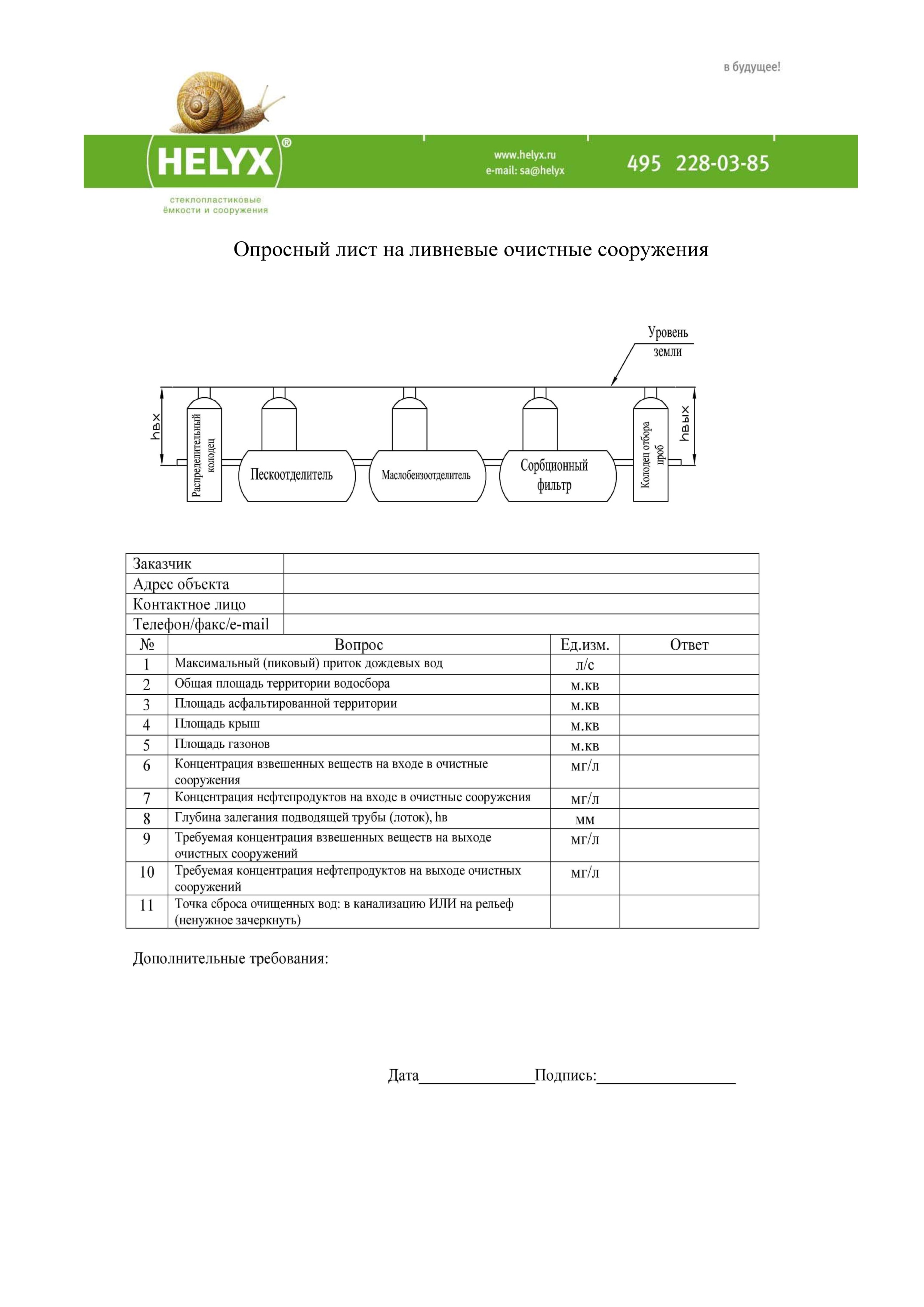 Дата « ___»_____________           Подпись и ФИО__ _______________№ п/пВопрос Ед.изм.Ответ1Максимальный (пиковый) приток дождевых водл/сек2Общая площадь территории водосборам23Площадь асфальтированной территориим24Площадь крышм25Площадь газоновм26Концентрация взвешенных веществ на входе в очистные сооружениямг/л7Концентрация нефтепродуктов на входе в очистные сооружениямг/л8Глубина залегания подводящей трубы (лоток), hвмм9Требуемая концентрация взвешенных веществ на выходе очистных сооружениймг/л10Требуемая концентрация нефтепродуктов на выходе очистных сооружениймг/л11Точка сброса очищенных вод: □в канализацию, □ на рельеф, □ в водоемТочка сброса очищенных вод: □в канализацию, □ на рельеф, □ в водоемТочка сброса очищенных вод: □в канализацию, □ на рельеф, □ в водоем12Химический состав стоков:Химический состав стоков:Химический состав стоков:12Специальные требования: ____________________________________________________________________________________________________________________________________________________________________________________________________________________________________________________________________________________________________Специальные требования: ____________________________________________________________________________________________________________________________________________________________________________________________________________________________________________________________________________________________________Специальные требования: ____________________________________________________________________________________________________________________________________________________________________________________________________________________________________________________________________________________________________